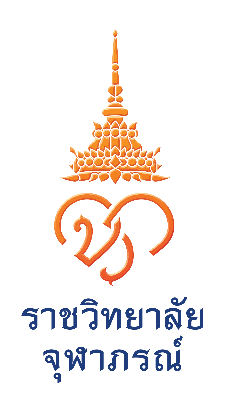 แบบคำขอรับการพิจารณากำหนดตำแหน่งทางวิชาการสำหรับผู้เสนอขอกำหนดตำแหน่งทางวิชาการส่วนที่ 1ประวัติส่วนตัวและผลงานทางวิชาการแบบประวัติส่วนตัวและผลงานทางวิชาการเพื่อดำรงตำแหน่ง.......................................................................(ผู้ช่วยศาสตราจารย์ /ผู้ช่วยศาสตราจารย์พิเศษ)โดยวิธี.................................... (วิธีปกติ /วิธีพิเศษ)ในสาขาวิชา..........................................................รหัส....................อนุสาขา................................................................รหัส....................ของ (นาย/นาง/นางสาว).............................................................................สังกัดคณะ.......................................................................ราชวิทยาลัยจุฬาภรณ์1.ประวัติส่วนตัว	1.1	วัน / เดือน / ปีเกิด..........................................	1.2	อายุ........................ปี	1.3	การศึกษาระดับอุดมศึกษา (เรียงจากวุฒิสูงสุด ตามลำดับ)1.4	หัวข้อวิทยานิพนธ์ ระดับปริญญาโท และปริญญาเอก		1.4.1.............................................................................................................................................		1.4.2.............................................................................................................................................		1.4.3.............................................................................................................................................2. ประวัติการทำงานในสถาบันอุดมศึกษา (แนบเอกสารประกอบในทุกหัวข้อ)	2.1	ปัจจุบันดำรงตำแหน่ง..........................................................ระดับ..............ขั้น.........................บาท	2.2	ได้รับแต่งตั้งให้ดำรงตำแหน่งอาจารย์ เมื่อวันที่............เดือน..................................พ.ศ..................	2.3	ได้รับแต่งตั้งให้ดำรงตำแหน่งผู้ช่วยศาสตราจารย์ ในสาขาวิชา........................................................		เมื่อวันที่.................เดือน................................................พ.ศ.......................	2.4	ได้รับแต่งตั้งให้ดำรงตำแหน่งรองศาสตราจารย์ ในสาขาวิชา..........................................................		เมื่อวันที่.................เดือน................................................พ.ศ.......................		อายุราชการ...................ปี...................เดือน2.5	ได้รับอนุมัติจากสภาราชวิทยาลัยจุฬาภรณ์ให้เทียบตำแหน่ง.........................................................ในการประชุมครั้งที่…..…./……..… เมื่อวันที่…………………………………………………………………………	2.6	ตำแหน่งอื่นๆ (อาจารย์พิเศษ)		2.6.1.............................................................................................................................................3. ภาระงานย้อนหลัง 3 ปี(เป็นภาระงานที่ทำโดยความเห็นชอบจากผู้บังคับบัญชา)	3.1	งานสอน(โปรดระบุระดับว่า ปริญญาตรีหรือบัณฑิตศึกษา)3.2	งานวิจัย(โปรดระบุเรื่องที่ทำการวิจัย และระยะเวลาที่ใช้ในแต่ละโครงการ)		.......................................................................................................................................................		.....................................................................................................................................................................................................................................................................................................................................................................................................................................................................3.3	งานบริการทางวิชาการ(โปรดระบุประเภทของกิจกรรม และปริมาณเวลาที่ใช้ในการให้บริการต่อสัปดาห์).......................................................................................................................................................		.....................................................................................................................................................................................................................................................................................................................................................................................................................................................................	3.4	งานบริหาร(โปรดระบุงานบริหารที่มีส่วนรับผิดชอบโดยตรง และปริมาณเวลาที่ใช้ต่อสัปดาห์)	.......................................................................................................................................................		.....................................................................................................................................................................................................................................................................................................................................................................................................................................................................	3.5	งานอื่นๆ ที่เกี่ยวข้อง		.......................................................................................................................................................		.......................................................................................................................................................		.......................................................................................................................................................		.......................................................................................................................................................3.6	การเป็นผู้ที่ได้รับการยอมรับนับถือในวงวิชาการหรือวิชาชีพในสาขาวิชา เช่น การได้รับรางวัลทางวิชาการ หรือการได้รับเชิญไปเสนอผลงานทางวิชาการ หรือการได้รับเชิญเป็นที่ปรึกษาเฉพาะด้าน เป็นต้น	.......................................................................................................................................................		.....................................................................................................................................................................................................................................................................................................................................................................................................................................................................4. ผลงานทางวิชาการ	4.1	ผลงานทางวิชาการที่เสนอเพื่อประกอบการพิจารณากำหนดตำแหน่งผู้ช่วยศาสตราจารย์/ผู้ช่วยศาสตราจารย์พิเศษ		4.1.1งานวิจัย			4.1.1.1..............................................................................................................................			..........................................................................................................................................			สัดส่วนการมีส่วนร่วมในผลงาน (%).........(แนบเอกสารที่มีผู้ลงนามการมีส่วนร่วมทุกคน)			ผลงานวิจัยนี้เคยใช้สำหรับการพิจารณากำหนดตำแหน่งผู้ช่วยศาสตราจารย์มาแล้วหรือไม่			 ไม่เคยใช้								เคยใช้ (เมื่อปี พ.ศ.........................และผลการพิจารณาอยู่ในระดับ...........................ตามที่ ก.พ.อ.กำหนด)	วิธีเผยแพร่	บทความวิจัยในวารสารทางวิชาการบทความวิจัยในหนังสือรายงานวิจัยฉบับสมบูรณ์เว็บไซต์ระบุรายละเอียดการเผยแพร่..............(คุณภาพผลงานทางวิชาการ ระบุการเขียนตามหลักการเขียนเอกสารอ้างอิงให้ครบถ้วน และระบุคุณภาพผลงานทางวิชาการด้วย)			4.1.1.2..............................................................................................................................			..........................................................................................................................................			สัดส่วนการมีส่วนร่วมในผลงาน (%).........(แนบเอกสารที่มีผู้ลงนามการมีส่วนร่วมทุกคน)			ผลงานวิจัยนี้เคยใช้สำหรับการพิจารณากำหนดตำแหน่งผู้ช่วยศาสตราจารย์มาแล้วหรือไม่			 ไม่เคยใช้								เคยใช้ (เมื่อปี พ.ศ......................... และผลการพิจารณาอยู่ในระดับ...........................ตามที่ ก.พ.อ.กำหนด)	วิธีเผยแพร่	บทความวิจัยในวารสารทางวิชาการบทความวิจัยในหนังสือรายงานวิจัยฉบับสมบูรณ์เว็บไซต์ระบุรายละเอียดการเผยแพร่..............(คุณภาพผลงานทางวิชาการ ระบุการเขียนตามหลักการเขียนเอกสารอ้างอิงให้ครบถ้วน และระบุคุณภาพผลงานทางวิชาการด้วย)(กรณีงานวิจัยที่มีลักษณะเป็นงานที่เกี่ยวเนื่องสอดคล้องกัน หรืองานวิจัยที่เป็นชุดโครงการหรืองานวิจัยที่ดำเนินการเป็นชุดต่อเนื่อง โปรดระบุว่างานวิจัยตามลักษณะดังกล่าวข้างต้นเป็นงานวิจัยเกี่ยวกับเรื่องใดหรือมีความเกี่ยวเนื่องสอดคล้องกันอย่างไร และผู้ขอเป็นผู้ดำเนินการหลักในงานวิจัยเรื่องใดมาประกอบพิจารณาด้วย)		4.1.2ตำรา หรือ หนังสือ หรือ บทความทางวิชาการ(ก) ตำรา			4.1.2.1(ก)........................................................................................................................			..........................................................................................................................................			สัดส่วนการมีส่วนร่วมในผลงาน (%).........(แนบเอกสารที่มีผู้ลงนามการมีส่วนร่วมทุกคน)			ผลงานนี้เคยใช้สำหรับการพิจารณากำหนดตำแหน่งผู้ช่วยศาสตราจารย์มาแล้วหรือไม่			 ไม่เคยใช้								เคยใช้ (เมื่อปี พ.ศ......................... และผลการพิจารณาอยู่ในระดับ...........................ตามที่ ก.พ.อ.กำหนด)	วิธีเผยแพร่	การพิมพ์โดยโรงพิมพ์หรือสำนักพิมพ์สื่ออิเล็กทรอนิกส์อื่นๆ (เช่น ซีดีรอมหรือเว็บไซต์)อื่นๆ ระบุ.....................................................................................ระบุรายละเอียดการเผยแพร่..............(คุณภาพผลงานทางวิชาการ ระบุการเขียนตามหลักการเขียนเอกสารอ้างอิงให้ครบถ้วน และระบุคุณภาพผลงานทางวิชาการด้วย)			(ข) หนังสือ			4.1.2.2(ข)........................................................................................................................			..........................................................................................................................................			สัดส่วนการมีส่วนร่วมในผลงาน (%).........(แนบเอกสารที่มีผู้ลงนามการมีส่วนร่วมทุกคน)			ผลงานนี้เคยใช้สำหรับการพิจารณากำหนดตำแหน่งผู้ช่วยศาสตราจารย์มาแล้วหรือไม่			 ไม่เคยใช้								เคยใช้ (เมื่อปี พ.ศ......................... และผลการพิจารณาอยู่ในระดับ...........................ตามที่ ก.พ.อ.กำหนด)วิธีเผยแพร่	การพิมพ์โดยโรงพิมพ์หรือสำนักพิมพ์สื่ออิเล็กทรอนิกส์อื่นๆ (เช่น ซีดีรอมหรือเว็บไซต์)อื่นๆ ระบุ.....................................................................................ระบุรายละเอียดการเผยแพร่..............(คุณภาพผลงานทางวิชาการ ระบุการเขียนตามหลักการเขียนเอกสารอ้างอิงให้ครบถ้วน และระบุคุณภาพผลงานทางวิชาการด้วย)			(ค) บทความทางวิชาการ			4.1.2.3(ค)........................................................................................................................			..........................................................................................................................................			สัดส่วนการมีส่วนร่วมในผลงาน (%).........(แนบเอกสารที่มีผู้ลงนามการมีส่วนร่วมทุกคน)			ผลงานนี้เคยใช้สำหรับการพิจารณากำหนดตำแหน่งผู้ช่วยศาสตราจารย์มาแล้วหรือไม่			 ไม่เคยใช้								เคยใช้ (เมื่อปี พ.ศ......................... และผลการพิจารณาอยู่ในระดับ...........................ตามที่ ก.พ.อ.กำหนด)วิธีเผยแพร่	บทความในวารสารทางวิชาการ (สิ่งพิมพ์ สื่ออิเล็กทรอนิกส์หรือเว็บไซต์)บทความในหนังสือรวมบทความหนังสือประมวลผลการประชุมวิชาการ (Proceedings)ระบุรายละเอียดการเผยแพร่..............(คุณภาพผลงานทางวิชาการ ระบุการเขียนตามหลักการเขียนเอกสารอ้างอิงให้ครบถ้วน และระบุคุณภาพผลงานทางวิชาการด้วย)		4.1.3ผลงานทางวิชาการในลักษณะอื่น			4.1.3.1..............................................................................................................................			..........................................................................................................................................			สัดส่วนการมีส่วนร่วมในผลงาน (%).........(แนบเอกสารที่มีผู้ลงนามการมีส่วนร่วมทุกคน)ประเภทผลงาน	ผลงานวิชาการเพื่ออุตสาหกรรม  ผลงานวิชาการเพื่อพัฒนาการเรียนการสอนและการเรียนรู้ผลงานวิชาการเพื่อพัฒนานโยบายสาธารณะ	กรณีศึกษา (Case Study)		งานแปล			พจนานุกรม สารานุกรม นามานุกรม		ผลงานสร้างสรรค์ด้านวิทยาศาสตร์และเทคโนโลยีผลงานสร้างสรรค์ด้านสุนทรียะ ศิลปะสิทธิบัตรซอฟต์แวร์อื่นๆ (ระบุ)......................................................................................			ผลงานนี้เคยใช้สำหรับการพิจารณากำหนดตำแหน่งผู้ช่วยศาสตราจารย์มาแล้วหรือไม่			 ไม่เคยใช้								 เคยใช้ (เมื่อปี พ.ศ......................... และผลการพิจารณาอยู่ในระดับ...........................ตามที่ ก.พ.อ.กำหนด)	วิธีเผยแพร่	การพิมพ์โดยโรงพิมพ์หรือสำนักพิมพ์การจัดนิทรรศการหรือการจัดแสดงสื่ออิเล็กทรอนิกส์อื่นๆ (เช่น ซีดีรอมหรือเว็บไซต์)อื่นๆ ระบุ.....................................................................................ระบุรายละเอียดการเผยแพร่..............(คุณภาพผลงานทางวิชาการ ระบุการเขียนตามหลักการเขียนเอกสารอ้างอิงให้ครบถ้วน และระบุคุณภาพผลงานทางวิชาการด้วย)		4.1.4นวัตกรรม			4.1.4.1..............................................................................................................................			..........................................................................................................................................			สัดส่วนการมีส่วนร่วมในผลงาน (%).........(แนบเอกสารที่มีผู้ลงนามการมีส่วนร่วมทุกคน)ประเภทผลงาน	ร่วมคิด		ร่วมออกแบบร่วมประดิษฐ์		ร่วมพัฒนาและวิจัยร่วมอื่นๆ (ระบุ)...............................................................................			ผลงานนี้เคยใช้สำหรับการพิจารณากำหนดตำแหน่งผู้ช่วยศาสตราจารย์มาแล้วหรือไม่			 ไม่เคยใช้								เคยใช้ (เมื่อปี พ.ศ......................... และผลการพิจารณาอยู่ในระดับ...........................ตามที่ ก.พ.อ.กำหนด)	วิธีเผยแพร่	สิทธิบัตรการประดิษฐ์อนุสิทธิบัตรสิทธิบัตรการออกแบบผลิตภัณฑ์ระบุรายละเอียดการเผยแพร่..............(คุณภาพผลงานทางวิชาการ ระบุการเขียนตามหลักการเขียนเอกสารอ้างอิงให้ครบถ้วน และระบุคุณภาพผลงานทางวิชาการด้วย)		4.1.5 ผลงานวิชาการรับใช้สังคม			4.1.5.1............................................................................................................................			..........................................................................................................................................			สัดส่วนการมีส่วนร่วมในผลงาน (%).........(แนบเอกสารที่มีผู้ลงนามการมีส่วนร่วมทุกคน)			ผลงานนี้เคยใช้สำหรับการพิจารณากำหนดตำแหน่งผู้ช่วยศาสตราจารย์มาแล้วหรือไม่			 ไม่เคยใช้								เคยใช้ (เมื่อปี พ.ศ......................... และผลการพิจารณาอยู่ในระดับ...........................ตามที่ ก.พ.อ.กำหนด)	วิธีเผยแพร่	การจัดนิทรรศการหรือการจัดแสดงประชุม เสวนาบทความทางวิชาการการเผยแพร่ทางเครือข่ายอินเตอร์เน็ตนำเสนอที่ประชุมทางวิชาการการตีพิมพ์ในวารสารวิชาการระบุรายละเอียดการเผยแพร่..............(คุณภาพผลงานทางวิชาการ ระบุการเขียนตามหลักการเขียนเอกสารอ้างอิงให้ครบถ้วน และระบุคุณภาพผลงานทางวิชาการด้วย)		4.1.6 เอกสารประกอบการสอน			4.1.6.1............................................................................................................................			..........................................................................................................................................			สัดส่วนการมีส่วนร่วมในผลงาน (%)..................................................................................			ผลงานนี้เคยใช้สำหรับการพิจารณากำหนดตำแหน่งผู้ช่วยศาสตราจารย์มาแล้วหรือไม่			 ไม่เคยใช้								เคยใช้ (เมื่อปี พ.ศ......................... และผลการพิจารณาอยู่ในระดับ...........................ตามที่ ก.พ.อ.กำหนด)วิธีเผยแพร่	จัดทำเป็นรูปเล่มด้วยการพิมพ์หรือถ่ายสำเนาเย็บเล่มสื่ออื่นๆ (เช่น ซีดีรอม หรือเว็บไซต์)			ระบุรายละเอียดการเผยแพร่			ใช้ประกอบการสอนวิชา....................................................ภาคการศึกษา.........../.............ข้าพเจ้าขอรับรองว่าข้อความดังกล่าวข้างต้นเป็นความจริงทุกประการลงชื่อ..........................................................................ผู้เสนอขอกำหนดตำแหน่งทางวิชาการ(..........................................................................)วันที่................เดือน..........................................พ.ศ...................คุณวุฒิปี พ.ศ.ที่สำเร็จการศึกษาชื่อสถานศึกษาและประเทศ1)2)3)ระดับรายวิชาที่สอนชั่วโมง/สัปดาห์เปิดสอนภาค/ปีการศึกษา1)2)3)4)